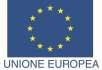 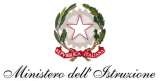 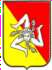 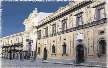 IISS "V. IGNAZIO CAPIZZI" BRONTELiceo Classico - Liceo Artistico - Liceo Scientifico - IPSIA - IPSASRCM: CTIS00900XALLEGATO 1Alla Dirigente Scolasticadell’IISS “Ven. Ignazio Capizzi”BronteOGGETTO: Domanda di partecipazione alla procedura di selezione per esperto psicologo perl’attivazione dello sportello di ascolto psicologico: anno scolastico 2021/22Il/la sottoscritto/a	nato/a a	prov. 	Il	/	/	residente a	in via	C.F. 	tel. 	Cell.	Email	Preso atto dell’Avviso per il reclutamento di un Esperto Psicologo per l’attivazione dello sportello di ascolto psicologico emanato dal Vs Istituto:CHIEDEdi partecipare alla selezione per titoli per l’attribuzione dell’incarico. A tal fine, consapevole della responsabilità penale e della decadenza da eventuali benefici acquisiti nel caso di dichiarazioni mendaci, dichiara sotto la propria responsabilità quanto segueEssere in possesso della cittadinanza italiana o di uno degli stati membri della comunità europea;Godere dei diritti civili e politici;Non avere riportato condanne penali e non essere destinatario di provvedimenti che riguardano l’applicazione di misure di prevenzione, di decisioni civili e di provvedimenti amministrativi iscritti nel casellario giudiziale;Essere a conoscenza di non essere sottoposto a procedimenti penali;Di prestare consenso al trattamento dei dati personali (D.lgs. 196/2003, così come modificato dal decreto legislativo 10 Agosto 2018, n.101 e ai sensi del Regolamento Europeo 2016/679);Che l’indirizzo al quale deve essere fatta ogni necessaria comunicazione relativa al presente avviso è il seguente:	cell. 	Dichiara altresì di accettare le condizioni indicate nell’avviso pubblicato all’albo dell’Istituto	.Allega:Autorizzazione trattamento dei dati personali;Autocertificazione dei documenti posseduti e dei titoli attestanti i requisiti richiesti;Curriculum vitae in formato europeo;Copia documento di riconoscimento.Data                                                                                                                                             FirmaCorso Umberto, 279 – 95034 – Bronte (CT) Cod. Fisc. 80011280874Dirigente Tel. 095 6136096 - Direttore S. G. A. Tel. 095 6136097 - Centralino Tel. 095 6136100 - Fax 095 6136499 Posta elettronica certificata: ctis00900x@pec.istruzione.it; posta elettronica. ctis00900x@istruzione.itSito web: www.iscapizzi.edu.it